Plaines de vacances 2024Candidature pour les postes de coordinateur (trice) et d’animateur (trice)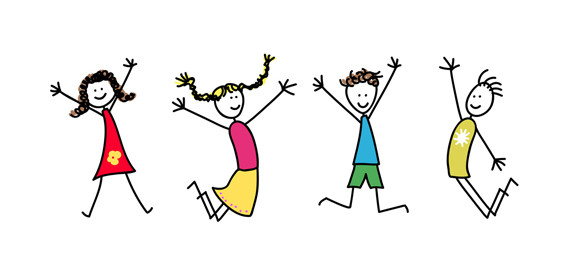 Pour ses plaines de vacances, la Commune de Rouvroy recrute un coordinateur (trice) et une équipe d’animateurs (trices) pour l’encadrement et l’animation d’enfants âgés de 4 à 12 ans. Les plaines se dérouleront à Lamorteau (locaux des Scouts) entre le 29 juillet et le 09 août 2024. Le nombre d’animateurs sera déterminé en fonction du nombre d’enfants d’inscrits.Missions : Encadrer les enfants de 4 à 12 ansOrganiser et mettre en œuvre des activités culturelles, sportives et récréativesVeiller à la sécurité des enfantsFaire preuve de compétences pédagogiques et éducatives.Conditions : Pour les animateurs : être âgé de minimum 17 ans au jour de l’engagementPour le coordinateur : être âgé de minimum 18 ans au jour de l’engagementPriorité sera accordée aux étudiant(e)s résidant sur la Commune de RouvroyPriorité sera accordée aux étudiant(e)s suivant un cursus scolaire dans le domaine de l’éducation, de la puériculture, de l’animation ou disposant d’une formation d’animateurToute expérience positive en matière d’animation sera prise en considération. Pour le coordinateur, être de préférence porteur du brevet d’animateur de Centre de vacances (BACV)Les animateurs et le coordinateur devront joindre, lors de leur dépôt de candidature, un extrait de casier judiciaire récent de moins de 6 mois (compter 2 ou 3. jours ouvrés pour l’obtenir auprès de l’administration communale) Candidature Plaines d’été 2024Nom Prénom :
------------------------------------------------------------------------------------------------------------------------------------Date de naissance : 
------------------------------------------------------------------------------------------------------------------------------------Adresse : 
------------------------------------------------------------------------------------------------------------------------------------Tél. : 
------------------------------------------------------------------------------------------------------------------------------------GSM : 
------------------------------------------------------------------------------------------------------------------------------------Email : 
------------------------------------------------------------------------------------------------------------------------------------Numéro de compte bancaire : 
------------------------------------------------------------------------------------------------------------------------------------BIC : 
------------------------------------------------------------------------------------------------------------------------------------Au nom de : 
------------------------------------------------------------------------------------------------------------------------------------Candidature au poste d’animateur(trice)  / coordinateur(trice)  (entourer le choix) 
------------------------------------------------------------------------------------------------------------------------------------Orientation scolaire : 
------------------------------------------------------------------------------------------------------------------------------------Brevet d’animateur 	OUI  / NON  / En cours (entourer)Tranche d’âges souhaitée pour l’animation : 4-6 ans / 7-9 ans / 10-12 ans (entourer) Documents joints : ⃝ Extrait de casier judiciaire *(modèle 2)            ⃝ Brevet d'animation     ⃝ CV  : .….….….….….….⃝ Autre : ........................*obligatoire